Summer 2021  - Effective June 1st  2021 – September 6th 2021**Check Facebook for events and dates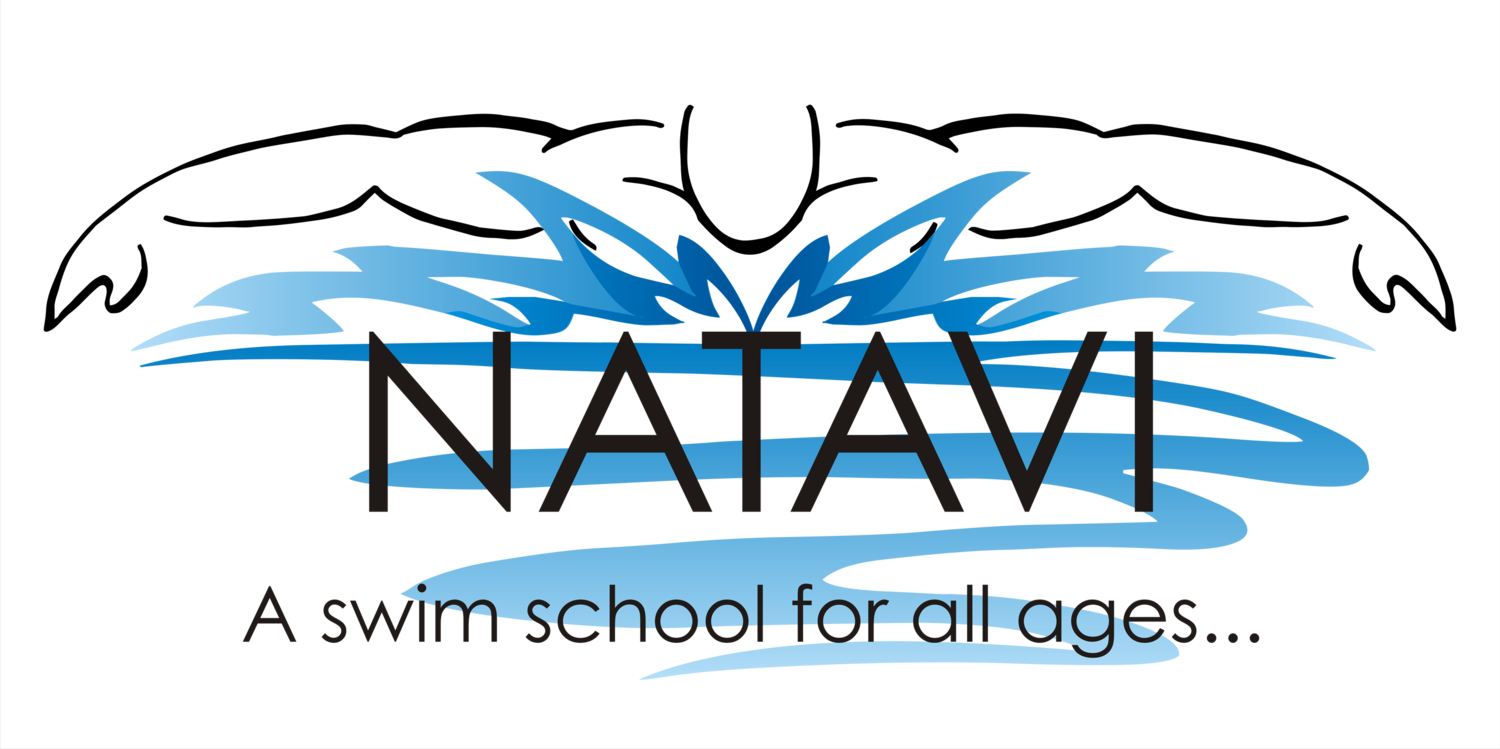 Water Aerobics:9:00-9:50amWater Walking/ Lap swimming:10:00-11:00am12:30-1:30pmFamily Swim:2:00-3:00pmSwim Lessons:3:30-6:40pmBOGA PILATES7:00-7:50pmSwim Lessons:9:30am-12:00pmExpress Aerobics:12:00-12:30pmWater Walking/ Lap swimming:1:00-2:00pmFamily Swim:2:00-3:00pmSwim Lessons:3:30-6:40pmWater Aerobics:7:00-7:50pmWater Aerobics:9:00-9:50amWater Walking/ Lap swimming:10:00-11:0012:30-1:30pmIn Water Pilates1:30-2:20pFamily Swim:2:30-3:30pSwim Lessons:3:30-6:40pmYoga – class varies: *7:00-7:40pmAqua Meditari™ **8:00-8:45pmSwim Lessons:9:30am-12:00pmExpress Aerobics:12:00-12:30pmWater Walking/ Lap swimming:1:00-2:00pmFamily Swim:2:00-3:00pmSwim Lessons:3:30-6:40pmWater Aerobics:7:00-7:50pmWater Aerobics:9:00-9:50amWater Walking/ Lap swimming:10:00-11:00Swim Lessons:10:00-12:30pFamily Swim:12:45-1:45pm